Aanmeldformulier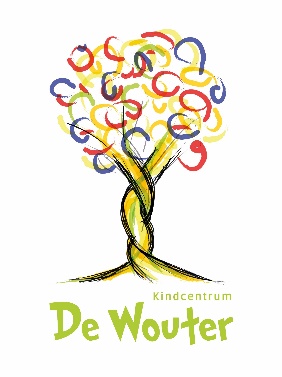 Deel 1 vooraanmelding beknoptGegevens van het kindGezinssamenstelling (broertjes en zusjes van het aangemelde kind)gEGEVENS OUDERS/VERZORGERSAdres (alleen indien afwijkend van kind)Privacy-VOorkeuren Het spreekt voor zich dat we zeer zorgvuldig met uw privacy omgaan.Extra ondersteuning* Wij vragen u dit formulier getekend in te leveren op het kindcentrum.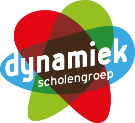 AchternaamVoorvoegsel(s)Voorna(a)m(en)BurgerservicenummerGeboorteland Nederland   anders:       Nederland   anders:       Nederland   anders:      In Nederland vanafTelefoonnummer thuisGeheim  Ja  NeeGeboorteplaatsRoepnaamGeslachtGeboortedatum Man  Vrouw Man  Vrouw Man  Vrouw Man  VrouwVerzorger  1 (moeder)Verzorger 2 (vader)Achternaam VoorvoegselRoepnaamVoorletter(s) GeboortedatumGeboorteplaatsGeboorteland Nederland   anders:       Nederland   anders:      Mobiel telefoonnummerE-Mail adresOuderlijk gezag Ja  Nee Ja  NeeAdresPostcodeIk geef toestemming voor gebruik foto’s/video’s in de schoolgids/schoolkalender/infofolder  Ik geef toestemming voor gebruik foto’s/video’s op de website van De WouterIk geef toestemming voor gebruik foto’s/video’s op Social mediaIk geef toestemming voor gebruik foto’s/video’s binnen school en Dynamiek Scholengroep (o.a. nieuwsbrief)Ik geef geen enkele toestemmingVerwacht u dat uw kind in de basisschool extra zorg/ondersteuning nodig heeft om zich goed te kunnen ontwikkelen? Ja  NeeDatum:Datum:Naam van ouder / verzorger 1:Naam van ouder / verzorger 2:Handtekening:Handtekening: